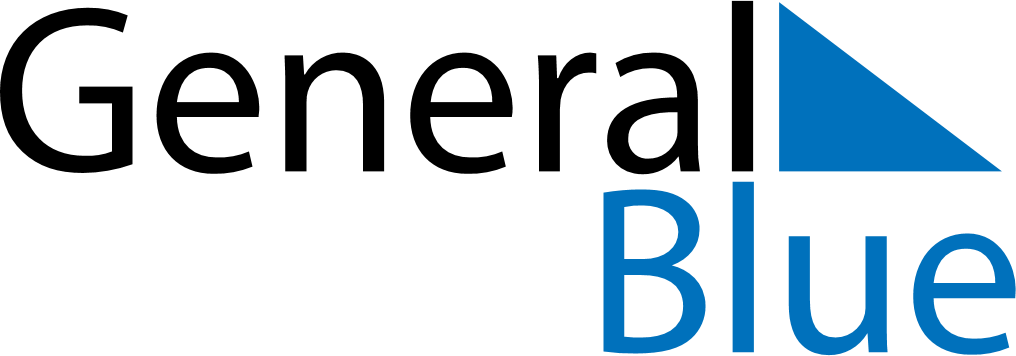 June 2027June 2027June 2027June 2027ChinaChinaChinaSundayMondayTuesdayWednesdayThursdayFridayFridaySaturday123445Children’s Day678910111112Dragon Boat Festival1314151617181819202122232425252627282930